ATESTADO DE FREQUÊNCIA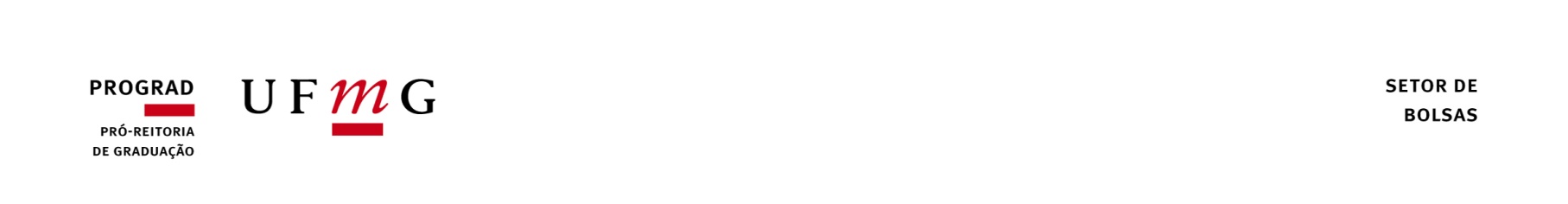 PMG – Programa de Monitoria de Graduação	Declaro que os bolsistas abaixo relacionados ESTÃO REGULARMENTE MATRICULADOS, NÃO ACUMULAM OUTRO TIPO DE BOLSA ACADÊMICA e desempenharam suas funções de monitoria, cumprindo a carga horária indicada na tabela abaixo durante o mês de referência.REGIME DE 12 HORAS SEMANAIS (se não houver bolsista com essa carga horária, esse quadro pode ser deletado)REGIME DE 06 HORAS SEMANAIS (se não houver bolsista com essa carga horária, esse quadro pode ser deletado)1) A frequência deve ser enviada à Prograd, impreterivelmente, entre os dias 27 e 30 de cada mês, exceto no mês de dezembro, cujo prazo será dia 10.2) Para os dias do mês de referência anteriores ao envio do Atestado, a frequência deve ter sido efetivamente aferida. Para os demais dias do mês, deve ser feita uma projeção, que, em caso de desacerto, deverá ser compensada no Atestado do mês seguinte.3) Este formulário deverá ser digitalizado (PDF) com as devidas assinaturas e enviado para o e-mail bolsasfrequencia@prograd.ufmg.br.  O Setor de Bolsas não recebe mais frequências entregues por malotes, apenas por e-mail.4) O Orientador deverá aferir a frequência dos bolsistas. A frequência original, bem como a aferição feita pelo Orientador, devem ser arquivadas por tempo indeterminado no Departamento responsável pelas bolsas. 5) Podem ser responsáveis pelo envio do Atestado de Frequência o(a) Coordenador(a) e Orientador(a) do PMG, o(a) Chefe ou Subchefe do Órgão Acadêmico responsável ou o(a) Secretário(a) do Órgão Acadêmico.DADOS DO RESPONSÁVEL PELO ENVIO DO ATESTADO DE FREQUÊNCIA:Em ____/____/____________________________________________________Responsável pelo ENVIO do Atestado de Frequência(assinatura e carimbo – se houver)UNIDADE ACADÊMICA: DEPARTAMENTO/ÓRGÃO ACADÊMICO RESPONSÁVEL PELA BOLSA:MÊS DE REFERÊNCIA: NOME DO BOLSISTA (ORDEM ALFABÉTICA)CARGA HORÁRIA MENSAL (máx. 48h)NOME DO BOLSISTA (ORDEM ALFABÉTICA)CARGA HORÁRIA MENSAL (máx. 24h)NOME: CARGO/FUNÇÃO: TELEFONE: E-MAIL: 